【中予地区研修受講申込書】『医学的な知識』～高齢者に関わる皮膚科の医学的知識を深めよう～講師：徳丸　晶　氏（徳丸皮フ科クリニック　院長　医学博士）■日時：平成30年10月10日（水）19：00～21：00■場所：愛媛県総合社会福祉会館 3Ｆ　研修室松山市持田町三丁目8-15　 ■参加人数：100名■受講料：会員一人　1,000円　（非会員一人2,000円）※締め切り：10月3日(水)ＦＡＸ受付確認印　　　希望する　　　　（確認印が必要な場合のみ○印をつけてください。）事業所名（　会員　・　非会員　）（　会員　・　非会員　）連絡先(ＴＥＬ)(ＦＡＸ)氏名氏名氏名ご質問等ありましたらお書きください。ご質問等ありましたらお書きください。ご質問等ありましたらお書きください。＜送付先＞ＦＡＸ：０８９-９８９-２５５７＜送付先＞一般社団法人　愛媛県地域密着型サービス協会事務局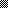 